BC Heritage Fairs Manual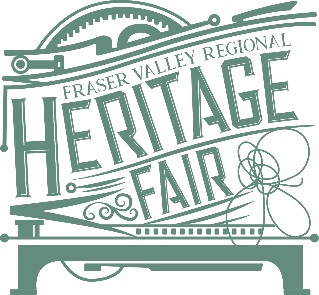 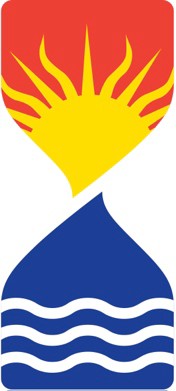 for participation in theFRASER VALLEY REGIONAL HERITAGE FAIRTable of Contents    Projects	Page 5IntroductionProjects RequirementsCreative ComponentAdditional Suggestions for Students    Class/School Fairs	 Page 9Ideas and SuggestionsTimeline for Successful Class/School FairAssessmentSelecting for Regional Fairs    Regional Fairs	 Page 12Fair Rules and GuidelinesStudent Conduct and Guidelines    Provincial Fair	 Page 15Guidelines    Resources for Teachers and Students	 Page 17Useful Teaching ResourcesInterview Tips for Students    Forms	 Page 18School Participation FormStudent Project RegistrationStudent Project Description FormWritten Summary FormAssessment Rubric		          Page 23Heritage Fairs ProgramOverviewThe Heritage Fairs Program is an educational initiative designed to increase understanding and enjoyment of Canadian history. The event of a ‘history fair’ actively involves Canadian youth, schools, businesses and community groups in a showcase of our diverse histories and a celebration of student learning. Students are invited to research any aspect of Canadian history that interests them, and then present the results of their efforts in a public forum. When students are encouraged to look outside the classroom for their learning activities, they discover the wealth of information available to them from local resources. Local businesses and community organizations can be involved by assisting students with their projects, volunteering for the Fairs, and providing sponsorship for the Fairs.The Heritage Fairs program:Creates an environment where students are excited to learn and shareProvides recognition for student achievementCelebrates cultural diversity and multiple perspectivesReveals connections between the past and presentInspires Canadians to celebrate their places in historyThe Charles R. Bronfman Foundation Heritage Project was started in 1993 to increase awareness of Canadian heritage and to create an exciting learning environment for students of history. This CRB Heritage Project began the Heritage Fairs Program nationwide by introducing a series of Fairs in every province and territory. This initiative was administered by the Historica Foundation whereby the program grew substantially throughout Canada. In 2003, the British Columbia Heritage Fairs Society was established to continue to promote the Heritage Fairs concept throughout our province.The Benefits of ParticipationThe Heritage Fairs Program supports the current Prescribed Learning Outcomes of the British Columbia curriculum in Social Studies for grades 4 to 10. The new curriculum that emphasizes inquiry and historical thinking is even more consistent with Heritage Fairs. The creation of a Heritage Fair project requires hands-­‐on learning and develops research and communication skills.Students are more motivated to explore topics that are personally relevant to them.Connections can be created within their families and cultures initiating a valuable inter-­‐ generational dialogue. Projects become even more meaningful when students are guided to see the connection between local or family stories and larger narratives. A Heritage Fair project can help students find their place in Canadian history.Fairs give students the chance to share their own ideas and voices, thereby building student creativity and initiative. Multidisciplinary approaches are easily accommodated.Participation in a Heritage Fair engages citizenship skills. As young people develop stronger roots in their communities, they will have the confidence to become active citizens who shape the future of our country.This program connects the classroom with the community; to valuable organizations such as historical societies, museums, archives, libraries, and multicultural groups.Heritage Fair projects provide the opportunity to celebrate diversity of culture and heritage.Program StructureClassroom LevelHeritage Fair activities begin in the classroom as hands-­‐on individual projects but most expand well beyond the classroom. With the support of teachers, family members and community resource people such as museum curators and archivists, students’ exploration can develop as far as their interest and passion will take them. Students take on the role of a researcher, historian, interpreter, interviewer, story-­‐teller, producer, and artist. Teachers may request students choose topics more closely tied to the official curriculum and to choose topics that connect to one of the big ideas for the particular grade level. Project development format encourages application of The Big Six historical thinking strategies: significance, evidence, cause and consequence continuity and change, perspectives, and ethical judgement. Evidence and significance are the most evident at the Fairs, but you will also find projects that ask questions about cause and consequences, for example, “Fraser River or the Klondike Gold Rush: Which had the most impact on Canada’s history?” Others pose ethical questions such as “Should Canada participate in wars or is peacekeeping the best decision?” Many student projects explore change and continuity with some very imaginative, visual timelines.This connection with the subject sustains the students through the rigours of research, keeps them searching to discover new directions to explore, and excites them to attain a higher standard in the presentation of their work. In the development of their project develop new skills, expand their knowledge of their topic then communicate this learning to others:  peers, teachers, parents and the wider community. The methods of presenting this learning are multiple:  3-­‐dimensional models, animated cartoons, performance, development of web sites or video productions. We suggest having adjudicators at the school fair to interview students and provide feedback to the students and assist in deciding which students should advance to the Regional Fair. The BC Heritage Fairs Society provides several links to support teachers who want to engage their students in a historical inquiry project:Inquiry in Action:  a Heritage Fairs Teachers’ Guide to support teachers who want their students to engage in an historical inquiry project, and the BCHFS has developed Let the Search Begin, a PowerPoint presentation to assist students:  http://bcheritagefairs.ca/wp-content/uploads/2017/12/inquiry_in_action_v1.pdfSeven Steps to a Powerful Heritage Fair Project:  http://bcheritagefairs.ca/wp-content/uploads/2016/11/7_steps_to_powerful_HF_project-revised-draft.pdfTips for Teachers:  http://bcheritagefairs.ca/wp-content/uploads/2016/11/TipsforTeachers-HeritageFairs.pdf   Regional LevelThe Regional Fairs, which take place in spring, showcase some of the outstanding projects from the school and local fairs. The to-day Fraser Valley Regional Fair takes place in early May each year. One Day One students come together to set up their projects, share in the camaraderie, and take part in heritage activities organized for the event. Community members are invited to act as judges/adjudicators and, following a pre-­‐established set of criteria, interact with participants while providing them with the opportunity to discuss their project and the processes involved in the research. The Regional Fairs are set up so that the individuals chosen to attend have a further opportunity to celebrate their particular achievement. Recognition with local politicians and dignitaries make the event particularly special for all participants.Provincial LevelSince 2008, the BC Heritage Fairs Society has had the opportunity to provide additional support to the Fairs Program by inviting participants to attend the Provincial Heritage Fair. Each participating site that hosts a Regional Fair, is able to select a number of participants to travel to the Provincial Fair. The Provincial Fair is usually held in a different location in a hosting community within BC.ProjectsHeritage Fair Projects should …have a Canadian theme: local, provincial, regional, or international history or heritage can be researched, but projects based on family or local history are highly desirable.NOT be expensive to produce: basic supplies like poster boards, coloured paper and art/craft materials should be the only cost.include title, credits, and bibliography: photographs must be properly credited. Any person/organization clearly identifiable in a presentation must give their permission.avoid profanity, racial/sexist remarks or other potentially offensive matter.be free standing (no wall access) if a display board is the presentation medium; unless other arrangements have been made with the Regional Fair Coordinator.although the use of a 3-­‐D Display Board is not mandatory it is recommended to include a display to draw attention to your project. Please check with your Regional Fair Coordinator as to the expectation for your particular Regional Fair.a commercially produced display board is the correct size format. The project board should not exceed 80cm deep, 100cm wide and 100cm high. If students are encouraged to be creative and construct models, etc. they should be aware that for display purposes, they are limited to 150cm wide space. They may add to their display by expanding upward and forward as long as it is free standing.be accompanied by:bibliographyabbreviated written summary and/or research journalstudents may prepare projects as individuals, in pairs or in groups. However, group or partner projects may be presented by only one student at the Provincial Fair and it is important that the representative be selected well in advance. Check with your Regional Coordinators as to the expectations for your particular Regional Fair.creative and unique projects are encouraged. Projects in a wide variety of formats are welcome.teachers and parents are welcome to assist with student projects, but the emphasis must remain on student learning and understanding. Students should formulate their own topics and research questions; projects must contain some independent research conducted by the student. Each participant is expected to give an oral explanation of his/her topic.projects are welcome in both Canadian official languages. Projects entered en français will be judged accordingly. Where applicable, all efforts will be made to provide adjudicators that speak French.each project must be clearly labeled with student’s name, school and grade in the bottom right corner of the display.Project Requirements:Regional Fair adjudicators will consider the legibility, writing style, and grammar of the student project, but most emphasis will be placed on the content, historical thinking, and clarity of message. The focus is on not just memorizing history, but actually understanding it. This is explained in greater depth in the "Seven Steps" guide on the web site and is reflected in the suggested rubric.A sample of a Written Summary form is provided in this manual.  This is a one-­‐page form that asks students to state their research topic, explain their choice of project, give details about their research method, and outline their conclusions.A bibliography or works cited section that acknowledges all sources used, including interviews and Internet websites. Students should strive for a variety of sources.Creative Component:In addition to the required elements listed above, students are encouraged to use their own means of creative expression to share their stories about Canadian history. The best projects will make the exhibit relevant to visitors and engage their senses. See the 5 section of the web site for ideas or view exhibits at your local museum. (Students who choose to present their project as a performance, should contact the Fair Coordinator in their region for any limitations to length of the presentation and/or facilities.)Creative components may be, but are not limited to, the following:Archival photographs -­‐ permission and information obtained from museum or original ownerArtifacts – real or createdArtistic Displays – original visual artwork of the presenterAudio Tapes – on standard audiocassette, including a title and creditsCartoons – interpretation of historical cartoons or the student's creation of cartoons or comicsComputer Displays – designed and created by students with minimal technical supportDrama and Skits – live or taped performance, maximum length 15 minutesMaps – that illustrate an event or theme in Canadian historyModels and Crafts – that demonstrate some aspect of family or Canadian heritageMonologues and Public Speaking – maximum length 5 minutesMusic and Dance – live performance, maximum length 5 minutesOral Histories -­‐ interviewing and recording the stories of local pioneers in connection to your subjectPhotographs – original photographic work of the presenterPoetry – original written work of the presenter, minimum 14 linesShort Stories and Fictional Diary Entries – 2-­‐10 pages long, typed or handwrittenTimelines – with illustrations, models, or objects, not just dates and wordsTV or Movie Scripts – 2-­‐6 pages for grades 4-­‐7  /  5-­‐10 pages for grades 8-­‐9, typedAll of these, of course, should support the main story that want to tell.Additional Suggestions for StudentsFollow your curiosity! The Heritage Fairs Program is a chance for you to learn about something that interests YOU. If you are excited about your topic, other people will be interested too.Begin with an open-­‐ended research question that reflects your curiosity. Talk with your teacher about what will make a good question.Try to find out about your topic from primary as well as secondary sources. Museums, local historical society, heritage groups are all good places to start. See the BCHFS web site.Talk to someone in your community who is an expert on your topic or has first-hand information about it. Remember to be sure that you fully understand all of the information and ideas that you include and say where you got them from. The work must be YOURS! You must be able to share the stories you have learned with judges/adjudicators and the public at the Fair.Before you decide on a creative component for your project, think about all the possibilities. See the Portfolio section of the web site for ideas.Be prepared to answer questions about your project – not just about the facts, but also about why your topic is significant, the steps you took to come to your conclusion, and the big idea that you want people to understand about your topic. See the BCHFS site and Alumni site.Show the high quality of your learning by using original work rather than copies of what other people have done. When you adapt the work of other people, you will need to give those people credit by including a bibliography or works cited section in your project.Check your project early to make sure that it meets all of the Heritage Fair requirements.Display your project on a sturdy, stand-­‐alone backboard, or other type of tabletop exhibit.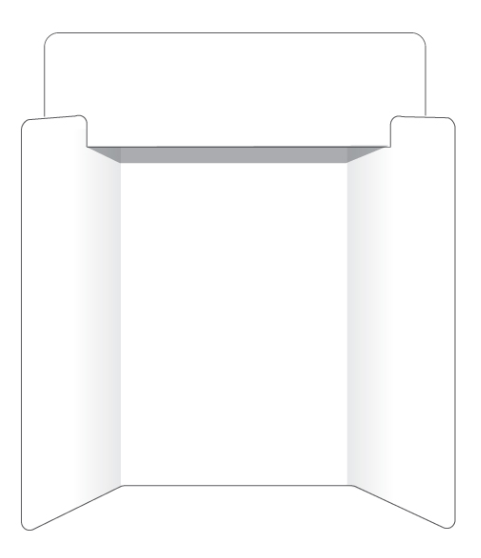 If your project includes a performance, you might want to print a program that will tell the judges and the audience about your special presentation.If your project requires electricity or other special equipment, remember to include that information on your Project Registration form.Design your project so that you will be able to transport it to and from the Fair at your school: if you are chosen to attend the Regional Fair, you may need to pack your project for transportation a second time.Think twice about including valuable or irreplaceable items in your project. Instead, consider using photographs of expensive items and placing fragile objects under a glass or plastic cover for protection or create a model of the item.Take a picture of yourself and your project for your scrapbook!Class/School Heritage FairsThere are many different ways to hold a Heritage Fair. Incorporating the program in the yearly planning, teachers can involve the whole class in a collaborative process to plan the fair and the selection of individual topics for research. Students can work independently or collaboratively on a topic and instructions on the process of research can be provided throughout the working period. As the concept lends itself to a cross-­‐curricular approach, process of the research and content writing can be taught and implemented throughout the time period that is developed. Inviting parents and other classes to view projects and interview the students can give an authentic audience for student learning.A Heritage Fair or History Fair can be very successful as a school wide event. The Fair could then be a celebration of the achievements of all students. Although the Regional Fairs are only open to students in grades 4 to 10, all grade levels could create projects and participate in a School Fair. Check with the Regional Fair Coordinator about any grade limits at your Regional Fair. Some welcome grades outside 4 to 10 although they do not receive awards.Ideas and SuggestionsCommunicate Heritage Fair information to all staff members.Consider holding your Fair during Heritage Week in February.Recruit volunteer judges and train them in whatever judging system you have decided to use. Try parents, community leaders, principals, senior’s organizations, and/or a history class from a secondary school. See the suggested rubric and interview questions on the web page.Invite clubs and community groups to attend your Fair and set up displays that will educate the students about their community.Arrange for publicity, including your local paper, school newsletter and website.Allow time for all classes to view the student projects. When possible, keep your School Fair open in the evening for parents and families to visit.Plan heritage-­‐related activities for students that will supplement the Fair and sustain their interest in history once the event is over.Timeline for a Successful Class FairSeptember-­‐DecemberRegister your class/classes with Regional Heritage Fair Committee in your area.Select a date for the Fair and check the school calendar for conflicts. You might want to have the Fair coincide with an assembly or day with multicultural significance. (i.e. February-­‐Black History Month or Heritage Week,).Connect with librarians to assist with ideas and research.Promote the Fair to other teachers and invite all classes to participate, either as engaged visitors, interviewers, or present projects of their own.Familiarize yourself with student project guidelines and criteria. Select the assessment rubric, whether the BCHFS rubric or one of your creation, then guide students through their projects using that rubric, direct them towards useful resources , and prepare them for their interviews, and. It is good practice to have students self-assess their project using the assessment rubric you have selected. "Seven Steps to a Powerful Heritage Fair" suggests steps for a historical inquiry in more detail and gives self-­‐assessment suggestions.January-­‐AprilFinalize date, time and location of the Class Fair and spread the word! Encourage other teachers to visit with their classes, parents, administrators and other support staff.Select adjudicators (judges) and distribute rubrics: Administrators, support staff, other teaching staff, Regional Fair Coordinator, members of the PAC, and community members are all good candidates. Make sure that everyone is familiar with the assessment rubric provided.It is recommended that schools use the same Assessment Rubric that will be used at the Regional Fair. The rubric used at the Fraser Valley Regional Heritage Fair is attached to the FVRHF registration package.Ensure that all teachers involved are familiar with project guidelines and criteria.Other activities you may want to consider: official opening ceremony (presented by the teacher or an administrator), guest speaker, or performance by the school band/choir.AssessmentEach project should be evaluated by a panel of judges/adjudicators (this may consist of 2-­‐3 people, depending on how many interested volunteers have been recruited). It is important that the adjudicators have been trained to assess pre-­‐determined criteria.  This is usually done by the teacher, going over the forms used for assessment. There will be two parts to the assessment: an evaluation of the exhibit and an interview with the student. The interview is an opportunity for the student to provide further information to the adjudicator who will be encouraging, positive, and constructive in criticism -­‐ they may also make suggestions to the student about further research possibilities.The purpose of the Heritage Fairs Program is to encourage students to develop an increased understanding and enjoyment of Canadian history. The assessment process is designed to support growth and to celebrate their achievements. Teachers may wish to assess students’ projects for marking purposes and are free to develop their own assessment tools.Regional Fair SelectionFrom the school fair, the next step is to select students to go to the Regional Fair. As soon as all participating schools are registered, the FVRHF Coordinator will advise you of how many students you may select and email the student registration package.Choose student representatives of your school who are enthusiastic, courteous, and co-­‐ operative.Choose a variety of project topics, as long as they have Canadian heritage content.Choose a variety of student ages and sexes.Choose projects that are insightful and creative.Choose a project that rewards a student’s hard work and dedication to the project (not always the “prettiest”)Choose projects where the participant has an excellent understanding of the research topic and of historical thinking.Choose projects that demonstrate the excellence of your school.Choose projects that fall within the guidelines of size and participants.If choosing a group project, have students determine who will be the representative if chosen for the Provincial Fair. Note: many Regional Fairs permit only one student per project.Once you have selected your student delegates for the Regional Fair, be sure to name at least two students as alternates, in case of illness or in the event that additional student placements become available at the Regional level.Please be sure that your students have agreed to attend the Regional Fair for the entirety of its program, and will follow the planned schedule of activities.Regional FairsThe Regional Fairs are a public presentation of the student projects that gather together the combined resources of educators, museums, heritage groups, community associations, local businesses and a host of other stakeholders. The result is a community-­‐based celebration of Canadian heritage that has a lasting impact on the participants.The first-­‐ever Regional Fair was held in Winnipeg, Manitoba in 1993.  From that small beginning, the Fairs Program has expanded to include students in every Canadian province and territory; the national manager of the program has written that its growth “surpassed all expectations.”The first Regional Fair held in British Columbia was in Kamloops in 1996, soon to be followed by fairs in Abbotsford and Prince George. Currently, there are twelve regional fair sites in the province of British Columbia:Fraser Valley (Abbotsford)Kamloops/Thompson (Kamloops)Central BC (Prince George)Richmond/DeltaRivers to Sea (Burnaby)Vancouver Island South (Victoria)Vancouver Island North (Port Alberni)Sea to Sky (North Vancouver)VancouverBulkley Valley/North Coast (Terrace)Okanagan (Kelowna)Northern Region (Hudson’s Hope)Regional Fair Rules and GuidelinesEmphasis is on the learning process, participation and exchange of ideas.Students must independently produce all submissions. Teachers or other adult supervisors may provide guidance or assistance, but the student is responsible for the project and interviewAlthough all grades are encouraged to take part in some way, especially at the school level; it is important to work collaboratively with Regional Coordinators to be aware of the expectations set by Coordinators in the various regions.  Only students in Grades 4-­‐10 are eligible for the Provincial Fair.By submitting projects, parents/guardians are considered to have provided consent for:Projects and materials to be photographed or referred to in any Heritage Fairs promotions. Students not wishing to be photographed or to have their projects used in such promotions must make their request in writing to the Regional Fair Coordinator.Complete participation in all aspects of the Regional Fair, including transportation via school bus to local heritage sitePossible participation at the Provincial Heritage Fair (Gr. 4-­‐10). Students not wishing to participate should advise their teachers and Regional Coordinators at the time of registration.Each Regional Fair Coordinator and Regional Committees will ensure appropriate parental consent forms are in place.Final numbers of how many projects per participating class can advance to the Regional Fair will be assigned by Regional Fair Coordinator once all the school registrations have been received.Students must be able toset-­‐up their projects in the morning of the first day of the designated Fair datepresent their display at the scheduled times and discuss their work (in French or English) during the Faircollect their projects after the FairUnless otherwise advised, student presenters must supply any AV equipment (and extension cords) required for their projects. They will be responsible for this equipment and their projects during the Fair. Students must be accompanied by at least one adult supervisor per school for Fair Days. Larger groups may require additional adult supervision.Student Conduct and GuidelinesThe Program believes that students have the right to expect a safe, nurturing, educational environment. This code of conduct is intended to encourage acceptable student behaviour while attending a Regional Fair and to provide an atmosphere where all individuals feel a sense of respect, safety and belonging.Student Participants are expected to:attend the designated days of the Regional Fair.respect and accept the authority of student supervisors and Regional Fair staff and volunteers.set high standards for personal achievement in the Regional Fair activities.be punctual and enthusiastic in attending all scheduled activities.dress in an appropriate manner and adhere to Regional Fair guidelines.conduct themselves in a polite, respectful and co-­‐operative manner at all times.be considerate of the thoughts, feelings, values and heritage of others.be free of illegal drugs, alcohol, and all tobacco products during the Fair.leave valuables at home or in the care of a responsible adult.Provincial FairThanks to the support of Provincial Government and other generous funders the BCHFS is happy to sponsor the BC Provincial Heritage Fair.The number of students that each Regional Heritage Fair will send to the Provincial Fair is designated yearly by the BCHFS. The Provincial Fair is hosted by a different community each year and, depending on varying travel costs, the number of participants from each region taking part may also vary.The BCHFS supports the Alumni Program that provides an opportunity for past Provincial Heritage participants to continue their Heritage Fair involvement.GuidelinesIn order to be considered for selection to the Provincial Fair Delegation, students must attend the Regional Fair in their area for the specified full days of scheduled activities.Participation in the Provincial Fair is a privilege, not a right. The suitability of the candidate to participate and represent their region needs to be given a great deal of consideration. The opportunity to attend the Provincial Fair is not necessarily given to the top ranking project.The decision of which student and project will travel to the Provincial Fair is made by Regional Fair Staff. A good candidate will:be independentbe able to sleep away from homebe able to have minimal contact with parentshave good listening and social skillsbe a proud ambassador of the regionStudent places at the Provincial Fair cannot be negotiated or purchased.One student per project may attend the Provincial Fair.Although students can participate in the Regional Fair more than once during their school years, they are not eligible for consideration as a delegate to the Provincial Fair in consecutive years.Each Regional Fair Committee will select a qualified chaperone to accompany and supervise the delegates from their region. He or she must have a certified criminal record check.Students attending the Provincial Fair will be under the supervision of chaperones selected by each Regional Fair Committee.ALL DECISIONS MADE BY REGIONAL FAIR STAFF THAT ARE IN COMPLIANCE WITH THESE GUIDELINES ARE FINAL.It is the parents’ and students’ responsibility to pack and deliver the students’ projects as requested by the Regional Coordinator and/or chaperone.Parents must advise the Regional and Provincial Heritage Fair Coordinators of any changes to travel arrangements prior to booking of travel. Parents are responsible for any additional costs of alternative travel.Parents will transport their student to the point of departure for the Provincial Fair and pick up their child at the designated return point after the Fair.Providing the expected funding is in place, the BCHFS will cover the costs associated with student transportation, accommodation, and meals.Students at the Provincial Fair are kept in a secure, “closed campus” environment, which means that parents, relatives and friends will not be able to visit the students. Parents and friends may visit the one-­‐day, Provincial Exposition of student projects, but may not participate in any other Provincial Fair activities.For more information refer to the BC Provincial Fair website: http://www.bcheritagefairs.caResources for Teachers and StudentsBCHFS Web Site ResourcesThe Resources for Teachers page on the web site, http://www.bcheritagefairs.ca/for-­‐teachersgives key documents to run a Fair and useful links. Additions in 2014 were Teacher Tools and a revised Seven Steps to a Powerful Heritage Fair Project developed in co-­‐operation with the Critical Thinking Consortium.The Resources for Students page http://www.bcheritagefairs.ca/for-­‐students/ has advice on how to create a project, annotated lists of on-­‐line secondary and primary sources, and a description of the Alumni program. Additions in 2014 were primary sources on labour history and sports.Alumni Web SiteThe Alumni Program is the youth component of the Fairs. Some 20 students meet once or twice a month via conference call to discuss Heritage Fair related topics and issues and to work on projects which  connect them  to their peers and the greater heritage community. They also keep a very active and useful blog. Among other topics,    you can find advice on how to prepare for the Fair day and interviews with posts entitled "How to Get Ready and De-­‐stress", "What Judges Like to See", and "Heritage How-­‐to: Presentations".You can find the Alumni blog at this site: http://bcheritagefairsalumni.wordpress.com/.Fraser Valley Regional Heritage Fair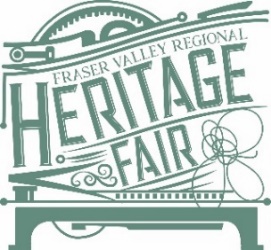        School Participation FormThank you for your interest in participating in the Fraser Valley Regional Heritage Fair (FVRHF).  Please complete the following and return to the FVRHF Coordinator by January 24, 2020 to guarantee your participation.Main Contact InformationName of Teacher(s): 									Grade(s): 	Teacher E-mail: 												Name of School: 											Total # of students participating: 		  	Date of School Heritage Fair:  _______________If there is more than one class participating:1.	Teacher: 									Grade: 			Teacher E-mail: 											Total # of students in the class: 		  2.	Teacher: 									Grade: 			Teacher E-mail: 												Total # of students in the class: 		  3. 	Teacher: 									Grade: 			Teacher E-mail: 												Total # of students in the class: 		The Fair Coordinator will inform you of the number of eligible participants to the FVRHF.Teachers decide which students to send to the FVRHF:  those students with demonstrated effort put into their projects and/or who will benefit from the experience of sharing what they’ve learned.FVRHF school registration                                  							             Page 1                                                                                                                	      Fraser Valley Regional Heritage Fair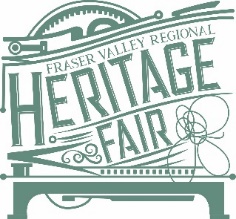            Student Registration FormFirst Name:	     Last Name:  ___________________	____Address:  _________________________________________       City:_ 	Postal Code:	      Phone:  	School:  ________________________________________________________     Grade: __________ Classroom Teacher:  	_________T-shirt size:  Youth L ___    Adult S ___    Adult M ___    Adult L ___    Adult XL ___Project title:  _______________________________________________________________________________Please enter my project for an achievement award:  1) Aboriginal Culture			    5) Family History				  9) Occupations		2) Art, Literature & Music 		6) Immigration & Multiculturalism	           10) Symbols & Celebrations3) Canada & the World		               7) Provincial Stories			           11) Sports History4) Community Stories			8) Outstanding People & Events		           12) Business HistorySize of my display:    _____ cm high x _____ cm wide x _____ cm deep	My project requires:  If you check any of these you must also complete the Project Description Report (FVRHF project registration form page 2).A)___ A scheduled time to do a live performance for the judges (this is in addition            to the judges interview)B)___ Access to electricity at my table location - I’ll bring my own A/V equipmentComplete and Return these forms to your teacher by  	Student Registration FormStudent Project Description Report (if needed)Written Summary FormStudent Code of Conduct, Parental Consent & Media ReleaseFVRHF project registration                                                                                                                                                  Page 1        	     Student Project Description Form 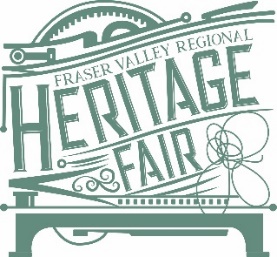 Complete this form if you checked A or B under “My project requires:” on the Student Project Registration form.First Name:	  Last Name: __	_School:	___________ 	Grade:  _____The information will assist in ensuring that your requirements are met. Use the bottom of the page to provide any additional information that may be helpful.Performance:___  Oral (a formal presentation, i.e.: poem, monologue – does not include the judges‘ interview)___  Musical___  Dance___  Other – please describe:  _______________________________________________________Access to electricity:___ laptop___ other – please describe:  _________________________________________________________	_________________________________________________________________________________     Additional information:FVRHF project registration                                                                                                                                                  Page 2Written Summary Form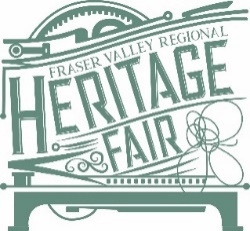    Project Title:  _________________________________________________________________________Research Topic / Main Questions:     Reasons for choice of topic (e.g.:  personal connection, historical significance such as resulting in    change or link to other larger stories):   Research (e.g. how different sources changed your thinking; challenges; responses to challenges):Conclusions about Your Topic:Conclusions about How to Do History (e.g. what you learned from doing your project; new skills for next time):Student First Name:  	         Last Name: _____________________________School:  _____________________________________________________     Grade:  ______________FVRHF project registration	Page 3Fraser Valley Regional Heritage Fair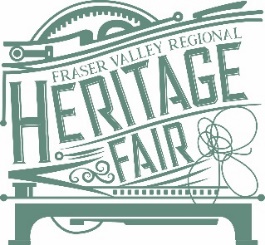 Student Code of Conduct, Parental Consent & Media ReleaseYou have been selected to attend the 2019 Fraser Valley Regional Heritage Fair (FVRHF) at the University of the Fraser Valley Abbotsford Campus.Thursday, May 7th, 8:30am – 2:30pm	AND	Friday, May 8th, 6:30-8pmStudent Participants must be able to:Set up their project in the morning on May 7thPresent their display and discuss their work during the FVRHFCollect their projects after the Closing Ceremony on May 8thStudent presenters must supply any AV equipment (and extension cords) required for their projects; they will be responsible for this equipment and their projects during the FVRHFStudent Participants are expected to:Attend the designated days of the FVRHFRespect and accept the authority of student supervisors, FVRHF staff and volunteersBe punctual and enthusiastic in attending all scheduled activitiesDress in provided FVRHF T-shirt or appropriate costume and adhere to FVRHF guidelinesConduct themselves in a polite, respectful and co-operative manner at all timesBe considerate of the thoughts, feelings, values and heritage of othersBe free of illegal drugs, alcohol, and all tobacco products during the FVRHFStudent Agreement:I have read and agree to the expectations as listed.Name:  ____________________________________________________________________________Signature:  ______________________________________________     Date:  ____________________    Parental/Guardian Consent:    This is to confirm that my child, _______________________________________________________,    hahas permission to attend the Fraser Valley Regional Heritage Fair on May 7 & 8, 2020.    Name:  ____________________________________________________________________________    Signature:  ______________________________________________     Date:  ____________________     By submitting projects, parents/guardians are considered to have provided consent for:Students, projects and materials to be photographed or referred to in any Heritage Fairs promotions (Students not wishing to be photographed or to have their projects used in such promotions must make their request in writing to the FVRHF Coordinator)Complete participation in all aspects of the FVRHFPossible participation at the Provincial Heritage FairFVRHF project registration	Page 4Fraser Valley Regional Heritage Fair Judge’s Assessment Rubric(For information only – this section to be completed by the Regional Fair Coordinator)Project Title: 							__________________		Project #: 	      												Table #:  _____Student Name: 							Grade: 		 School: 								Language: EN / FRFVRHF judging rubric	      Page 1Fraser Valley Regional Heritage Fair Judge’s Assessment Rubric KeyFVRHF judging rubric	          Page 2Heritage Fairs ProgramPage 2OverviewThe Benefits of ParticipationProgram StructureKnowledge and Canadian Historical Significance (appropriate to grade level)Knowledge of topic.Understanding of Canadian historical significance of the topic…Resulted in profound change orAffected the lives of many orConnection to/ impact on Canada as a nation1Approaching Expectations3Fully Meets Expectations5Exceeds  ExpectationsInquiry, Research and Bibliography(appropriate to grade level)Development of inquiry process with key questions        including concepts of evidence, and interpretationUse of primary and secondary sources to answer a focus question and/or develop a big ideaRelevance of resources to researchBibliography of resources is complete (including photographs) and uses consistent recording styleAnalysis of sources. (quality, bias, scope, depth)1Approaching Expectations3Fully Meets Expectations5Exceeds  ExpectationsPresentation and Creativity: Display Board, Journal (appropriate to grade level)Display board contains required elements: title, Inquiry question, significance, bibliography, conclusion, reflections, summaryInformation is clear and illustrates historical thinkingOrganization and layout of Display Board and JournalCreative component enhances presentation1Approaching Expectations3Fully Meets Expectations5Exceeds  ExpectationsInterview (appropriate to grade level)Understands story/narrative imbedded in projectIdentifies personal connection to topicDiscusses topic beyond information on display boardArticulates interest in Canadian history and heritage1Approaching Expectations3Fully Meets Expectations5Exceeds  ExpectationsTOTAL:/20/20/201Approaching Expectations3Fully Meets Expectations5Exceeds ExpectationsKnowledge and Canadian Historical Significance(appropriate to grade level)• Knowledge of topic• Understands Canadian historical significance of topic:Resulted in profound change orAffected the lives of many orConnection to/ impact on Canada as a nation• Limited knowledge of topic •  Information is read from display • Unable to explain historical significance • Knowledge of topic is based on information presented• Able to give a limited explanation of how the topic impacted Canadians and/or Canadian history• Exceptional knowledge of the topic beyond information presented• Sophisticated explanation of historical significance• Able to discuss topic from several perspectives Inquiry, Research and Bibliography(appropriate to grade level)• Development of inquiry process with key questions• Use of primary and secondary sources to answer a focus question and/or develop a big idea• Relevance of resources to research • Bibliography is complete and in a consistent style• Analysis of sources for bias, depth etc.• No bibliography or less than 3 relevant and reliable sources• Many sources are not included in the bibliography and/or style not consistent• Only secondary sources are used (no interviews).• Minimal to no analysis of sources• Bibliography contains at least 3 relevant and reliable sources• Most resources are recorded in the bibliography and style is consistent• Research uses both primary and secondary sources• Some analysis of sources• Bibliography contains 5 or more relevant and reliable sources• All sources are recorded and style is consistent• Extensive research using both primary and secondary sources• Thoughtful analysis of sources to answer a focus question or develop a big ideaPresentation and Creativity:Display Board, Journal(appropriate to grade level)• Display Board required elements: title, inquiry question, significance, bibliography, conclusion, reflection, summary, journal• Clarity of information•  Evidence of “historical thinking”• Impact and creativity of presentation• Display Board does not have required elements• Limited effort to organize and clearly present information• Limited historical thinking• Limited use of creative elements to present topic • Display Board includes all required elements• Good effort to organize and clearly present all information• Some historical thinking• Good use of creative elements to present topic • Display Board has all required elements very well organized and clearly presented• Evidence of historical thinking (connections)• Exceptional use of creative elements leaves a lasting impression on the viewerInterview (The narrative)(appropriate to grade level)• Understands narrative of topic• Personal connection to and enthusiasm for topic.• Knowledgeably discusses chosen topic• Articulates interest in Canadian history• Able to discuss and reflect on own learning.  Evidence of ownership• Has difficulty answering questions (not focused, yes/no responses)• Displays little interest in or enthusiasm for topic• Unable to discuss personal learning• Answers questions knowledgeably, with clarity and confidence• Speaks with enthusiasm about topic and makes some personal connection• Displays clear interest in history and heritage• Able to discuss learning• Gives thoughtful and insightful answers to questions, with clarity and confidence• Speaks with genuine enthusiasm about topic describing personal connections (narrative)• Articulates strong passion for history and heritage• Discusses and reflects on personal learning process